				KUTSU 29.04.2024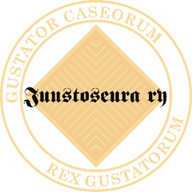 					Jakelu: alueseurojen puheenjohtajat ja 					sihteerit, verkkosivut			KUTSU				Kutsu Juustoseura ry:n hallituksen ja alueseurojen puheenjohtajien sekä sihteereiden keskustelutilaisuuteen keskiviikkona 15.05.2024 klo 16.30. Tilaisuus järjestetään Google Meet-yhteydellä.Tilaisuuden tavoitteena on keskustella, evästää hallitusta ja hakea yhteisiä näkemyksiä Juustoseuraa koske-viin ajankohtaisiin asioihin, sekä lisätä hallituksen ja alueseurojen yhteistyötä.Käsiteltävät aiheet:JäsenasiatJäsenmäärän kehitysJäsenhankintaMuutoksista ilmoittaminenMaksut alueseuroille 2024-     Maksuperusteet ja aikatauluVarojen käyttö ja seurantaSuosituskilpisopimukset Viinilehti ja CaseusKotisivut Muuta toimintaan liittyviä Aiempien puheenjohtajien tunnukset Seuran esiliinat ja pinssitStipendirahastoVuoden 2024 tapahtumiaAlueiden toiveet ja terveiset hallitukselleMuut mahdolliset asiatIlmoittautuminen Jarmo Immoselle sähköpostilla, jarmo.immonen@iki.fi viimeistään perjantaina 10.5.Ellette itse pysty osallistumaan, toivomme, että välitätte kutsun seurassanne eteenpäin, jotta saisimme mu-kaan osallistujan kaikilta alueilta.Ilmoittautuneille lähetetään erikseen sähköpostilinkki osallistumista varten.Runsasta osanottoa toivoenJuustoseura ry Hallitus